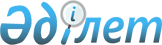 К.В.Жигалов туралыҚазақстан Республикасы Президентінің 2007 жылғы 2 қазандағы N 417 Жарлығы



      Константин Васильевич Жигалов Қазақстан Республикасының Нидерланд Корольдігіндегі Төтенше және Өкілетті Елшісі міндетін қоса атқарушы қызметінен босатылсын.

      

Қазақстан Республикасының




      Президенті


					© 2012. Қазақстан Республикасы Әділет министрлігінің «Қазақстан Республикасының Заңнама және құқықтық ақпарат институты» ШЖҚ РМК
				